Sweet potato salad with brussels sproutsIngredients (6 servings):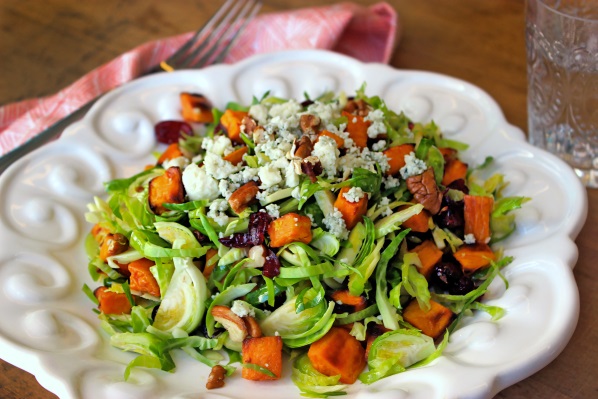 400 g sweet potatoes from North Carolina3 tablespoons olive oil600 g Brussels sprouts2 tablespoons white balsamic vinegar1 tsp mustard60 g roasted pecan nuts50 g dried cranberries40 g blue cheeseSalt, pepper1. Preheat oven to 200°C. Peel and dice the sweet potatoes, place on a baking tray and sprinkle with 1 tablespoon olive oil and salt. Bake in the oven for 30 minutes until golden brown, turn occasionally. Allow to cool.2. Cook the Brussels sprouts in salted water for 15-20 minutes, drain and let cool. Mix the remaining olive oil, balsamic vinegar, mustard, salt and pepper.3. Halve the Brussels sprouts and cut into slices. Mix with crushed pecans, cranberries and the dressing. Add the sweet potatoes and serve. Sprinkle with cheese. Preparation time: ca. 50 minutesNutrition facts per serving:Energie260 kcal/1090 kJEiweiß6 gFett15 gKohlenhydrate24 g